Положение о формах получения образования и формах обученияОбщие положенияНастоящее  положение разработано в соответствии с Федеральным законом от29.12.2012г. №273-Ф3 «Об образовании в Российской Федерации» с изменениями; Уставом МАОУ «СОШ №4 (далее-школа)».Положение регулирует деятельность школы, реализующей образовательныепрограммы начального общего, основного общего и среднего общего образования по организации образовательного процесса в различных формах получения общего образования в школе и вне школы.В школе с учетом потребностей, возможностей личности и в зависимости от объёмаобязательных занятий педагогического работника с учащимися, обучение осуществляется в очной, очно-заочной или заочной формах, вне школы в форме семейного образования и самообразования. Допускается сочетание различных форм получения образования и форм обучения.Для всех форм получения образования в пределах конкретной основнойобщеобразовательной программы действует единый государственный образовательный стандарт. Школа несет ответственность перед учащимися, их родителями (законнымипредставителями) и учредителем за качество образования и его соответствие ФГОС, за адекватность применяемых форм, методов и средств организации образовательного процесса возрастным психофизиологическим особенностям, способностям, интересам учащихся,  медицинским рекомендациям, требованиям охраны  жизни и здоровья обучающихся.Формы обучения      	2.1 Обучение в различных формах получения общего образования организуется в соответствии с основными образовательными программами начального общего, основного общего и среднего общего образования, обеспечивающими реализацию ФГОС с учетом образовательных потребностей и запросов учащихся.2.2. Основные образовательные программы включают в себя учебный план, рабочие программы учебных курсов, предметов, дисциплин (модулей) и другие материалы, обеспечивающие духовно-нравственное развитие, воспитание и качество подготовки учащихся.2.3. Обучение в школе по основным образовательным программам начального общего, основного общего и среднего общего образования реализуется в очной, очно-заочной и заочной формах.2.4. Обучение в очной форме организуется для несовершеннолетних обучающихся и совершеннолетних обучающихся, продолжающих непрерывное обучение по программам среднего общего образования.2.5. Обучение в очно-заочной, заочной форме организуется при наличии условий, необходимых для осуществления образовательной деятельности, для совершеннолетних граждан, не имеющих начального общего, основного общего и среднего общего образования и имеющих право на его получение.Обучение в очно-заочной, заочной форме может быть организовано для обучающихся, указанных в пункте 2.4., при наличии условий, необходимых для осуществления образовательной деятельности.2.6. Количество учебных занятий  по основным образовательным программам начального общего, основного общего и среднего общего образования устанавливается учебными планами. 	Количество учебных занятий:- по очной форме обучения устанавливается в соответствии с федеральным государственным образовательным стандартом соответствующего уровня общего образования;- по очно-заочной форме обучения составляет 30 процентов от количества  учебных занятий, предусмотренных учебным планом для очной формы обучения;  - по заочной форме обучения – не менее 10 процентов от количества учебных занятий, предусмотренных учебным планом для очной формы обучения;	Максимальный объем учебных занятий по основным образовательным программам начального общего, основного общего и среднего общего образования устанавливается в соответствии с федеральными государственными стандартами и санитарными нормами.2.7.Обучение в школе по дополнительным образовательным программам реализуется в очной форме.2.8. Количество учебных занятий по дополнительным образовательным программам  устанавливается в образовательных программам в соответствии с санитарными нормами.2.9. Допускается сочетание различных форм обучения, в том числе  формы бучения в школе с семейным образованием (самообразованием)2.10. Обучающиеся, осваивающие образовательные программы общего образования, независимо от формы обучения обладают всеми академическими правами, установленными законодательством.Содержание образования и организация обучения в различных формахПри освоении основных образовательных программ начального общего, основногообщего, среднего общего образования в формах, предусмотренных настоящим Положением, несовершеннолетний учащийся и его родители (законные представители) или совершеннолетний учащийся должны быть ознакомлены с настоящим Положением, Уставом школы, учебным планом, программами учебных предметов, требованиями ФГОС, нормами оценки знаний учащихся по каждому предмету учебного плана, иными документами, регламентирующими образовательную деятельность по избранной форме обучения, а также с нормативными документами, регламентирующими проведение государственной итоговой аттестации, в том числе в форме ЕГЭ или ОГЭ.Обучающиеся, осваивающие основные образовательные программы в очной, формесемейного образования и самообразования  зачисляются в контингент обучающихся образовательного учреждения.В приказе школы и в личном деле  обучающегося отражается форма освоенияобщеобразовательных  программ в соответствии с заявлением совершеннолетнего гражданина или родителей (законных представителей) несовершеннолетнего учащегося. Все данные об учащемся вносятся в классный журнал того класса, в котором он будет числиться или оформляется журнал индивидуальных занятий.Государственная итоговая аттестация обучающихся по различным формамполучения образования проводится в полном соответствии  с Порядками о государственной итоговой аттестации выпускников 9 и 11 классов. Школа выдает учащимся 9-х, 11-х классов, прошедшим государственную итоговуюаттестацию,  документ установленного образца о соответствующем уровне образования независимо от формы получения образования.Обучающиеся могут быть награждены медалью «За особые успехи в учении» вслучае успешного прохождения полугодовой,, годовой и итоговой аттестации по всем учебным предметам, изучавшимся в 10-11 классах.Очное обучениеПорядок организации получения общего образования в форме очного обученияопределяется Уставом и другими локальными актами школыОрганизация обучения в форме семейного образования и самообразованияОсвоение общеобразовательных программ в форме семейного образования исамообразования предполагает самостоятельное, или с помощью педагогов , или с помощью родителей (законных представителей) несовершеннолетнего обучающегося освоения общеобразовательных программ с последующим прохождением промежуточной и государственной итоговой  аттестации в образовательном учреждении.Перейти на семейную форму получения образования  и самообразование учащиесямогут на любом уровне  общего образования. Перевод оформляется приказом директора школы по заявлению родителей (законных представителей) несовершеннолетних учащихся. Ребенок, обучающийся по семейной форме образования или по форме самообразования, вправе на любом этапе обучения при его положительной аттестации п решению родителей (законных представителей) продолжить обучение в образовательном учреждении по очной форме. Отношения между школой и родителями (законными представителями)регулируются договором, условия которого не должны ограничивать права сторон. Школа в соответствии с договором предоставляет обучающемуся на времяобучения бесплатно учебники и другую литературу, имеющуюся в библиотеке школы; обеспечивает обучающегося методической и консультативной помощью, необходимой для освоения общеобразовательных программ; осуществляет промежуточную и итоговую аттестацию обучающихся.Для выполнения лабораторных и практических работ, получения методической иконсультативной помощи, прохождения промежуточной  и итоговой  аттестации обучающиеся по семейной форме обучения или самообразования имеют право посещать учебные, практические и иные занятия, соответствующие срокам  выполнения лабораторных и практических работ, проведения промежуточной аттестации обучающихся по очной форме по расписанию школы.Промежуточная аттестация обучающегося по общеобразовательным программам начального общего, основного общего, среднего общего образования при обучении в форме семейного образования и самообразования осуществляется в соответствии с государственными образовательными стандартами и графиком  ее проведения. Результаты фиксируются в классном журнале и дневнике обучающегося.Родители (законные представители) несовершеннолетнего обучающегося могутприсутствовать на консультациях и промежуточной аттестации обучающегося при наличии медицинских показаний или по требованию психолога  данного  образовательного учреждения и должны быть проинформированы в письменном виде об уровне усвоения обучающимся общеобразовательной программы. Организация очно-заочной, заочной формыобученияОчно-заочная, заочная форма обучения  организуется в соответствии спотребностями и возможностями учащихся в школе по заявлению родителей (законных представителей) несовершеннолетних учащихся или заявлению совершеннолетнего обучающегося.. Обучение по очно-заочной, заочной форме осуществляется при обязательномвыполнении государственных образовательных стандартов  по всем предметам учебного плана конкретного класса школы.При освоении основной образовательной программы соответствующего уровняобразования в очно-заочной, заочной форме школа предоставляет учащемуся следующую информацию:адресные данные школы: номера телефонов, адрес электронной почты, адрес сайта в Интернете, учебный план;план учебной работы на четверть или учебный год по каждому предмету учебного плана;учебники;перечень практических и лабораторных работ с рекомендациями по их подготовке;контрольные работы с образцами их выполнения и оформления;перечень тем для проведения зачетов;расписание консультаций, зачетов (экзаменов).Образовательный процесс для очно-заочных, заочных групп может бытьорганизован в течение всего учебного года, в виде сессий.Порядок, формы и сроки проведения промежуточной аттестации обучающихся поочно-заочной, заочной форме обучения определяются школой самостоятельно.Годовые оценки обучающемуся выставляются с учетом результатовпромежуточной аттестации и выполненных работ по предмету. Результаты аттестации фиксируются в классном журнале и дневнике обучающегося в соответствии с графиком проведения промежуточной аттестации.К сдаче экзаменов допускаются обучающиеся, успешно выполнившиепредусмотренные практические, лабораторные, зачетные и контрольные работы.Между сессиями могут быть организованы консультации преподавателей. Графикпроведения консультаций утверждается директором школы и вывешивается на информационном стенде школы (сайте). Количество консультаций определяется возможностями школы. Для организации очно-заочной, заочной формы обучения необходимо ведениеследующей документации: журналы учебных, консультативных занятий, учебные планы, календарный учебный график, расписание занятий.Документация очно-заочной, заочной формы обучения хранится в школе втечение 3 лет.Порядок выбора формы обучения  Выбор формы обучения до завершения получения ребенком основного общегообразования осуществляют родители (законные представители) обучающегося при приеме в школу, в том числе в порядке перевода. При выборе формы обучения родители (законные представители) обучающегося должны учесть мнение ребенка и рекомендации психолого-медико-педагогической комиссии (при их наличии), особенности организации обучения, установленные положением.	После получения основного общего образования или после достижения 18 лет обучающиеся самостоятельно выбирают форму обучения с учетом особенностей организации обучения, установленных положением. Совершеннолетние граждане, указанные в пункте 2.5., положения, самостоятельновыбирают форму обучения с учетом  особенностей организации обучения, установленных положением. Выбор формы обучения осуществляется по личному заявлению и оформляетсяприказом директора в сроки и в порядке, предусмотренные законодательством. Перевод обучающихся на   другую форму обучения осуществляется при наличиивакантных мест для приема по выбранной форме обучения и соблюдении особенностей организации обучения, установленных положением. Перевод на другую форму обучения осуществляется по личному заявлению и оформляется приказом директора в течение семи рабочих дней с момента подачи заявления.Если с обучающимся, родителями (законными представителями) несовершеннолетнего обучающегося заключен договор об образовании в отношении обучающегося издается приказ на основании соответствующих изменений, внесенных в договор.Организация образовательной деятельностиОсвоение общеобразовательных программ вне зависимости от формы обученияпредполагает обязательное посещение учебных занятий по предметам соответствующего учебного плана в соответствии с расписанием занятий.	Посещение учебных занятий, предусмотренных расписанием, отмечается в журнале успеваемости в порядке, предусмотренном локальным нормативным актом школы. Начало учебного года при реализации общеобразовательной программысоответствующего уровня образования может переноситься в очно-заочной форме обучения не более чем на один месяц, в заочной форме – не более чем на три месяца. Основными формами организации учебной деятельности является урок,практическое занятие, лабораторное занятие, консультации, занятия в рамках внеурочной деятельности, а также  иные виды деятельности, предусмотренные учебными планами. Основными формами организации учебной деятельности  при заочной  формеобучения являются   установочная сессия и промежуточная аттестация. Учебные занятия установочной сессии проводятся в соответствии с учебным планом в формах, предусмотренных локальными актами школы.Сроки проведения установочной сессии и промежуточной аттестации определяет педагогический совет с учетом конкретных условий обучения.Общий объем учебной нагрузки в течение дня для всех форм обученияустанавливается с учетом требований санитарных норм и правил.В очно-заочной, заочной формах обучения по предмету «Физическая культурапредусматриваются учебные занятия в объеме не менее двух часов в неделю для очно-заочной формы обучения и не менее одного часа в неделю для заочной формы обучения.Сроки получения общего образования соответствующего уровня в зависимости отформы обучения устанавливаются федеральными государственными образовательными стандартами.Школа вправе реализовывать общеобразовательные программы с применениемэлектронного обучения, дистанционных образовательных технологий  при любой форме обучения в порядке, установленном федеральным органом исполнительной власти, осуществляющим функции по выработке государственной политики и нормативно-правовому регулированию в сфере образования.Объем учебных занятий, проводимых путем непосредственного взаимодействия педагогического работника с обучающимся, применением электронного обучения, дистанционных образовательных технологий определяется учебным планом (индивидуальным учебным планом) и расписанием занятий.Текущий контроль успеваемости и промежуточная аттестация по отдельнымчастям учебного предмета или учебному предмету в целом, курсу, дисциплине (модулю) образовательной программы проводятся в рамках часов, отведенных учебным планом на соответствующие предметы.Форма, периодичность, порядок текущего контроля успеваемости и промежуточной аттестации обучающихся всех форм обучения устанавливается локальным нормативным актом школы.Результаты  текущего контроля успеваемости и промежуточной аттестации обучающихся всех форм обучения фиксируются в журнале успеваемости.Индивидуальный учет результатов освоения образовательных программобучающимися  в очно-заочной или в заочной форме обучения  и  поощрений таких обучающихся, а также хранение в архивах информации об этих результатах и поощрениях на бумажных и (или) электронных носителях осуществляются в порядке, установленном локальным нормативным актом школы.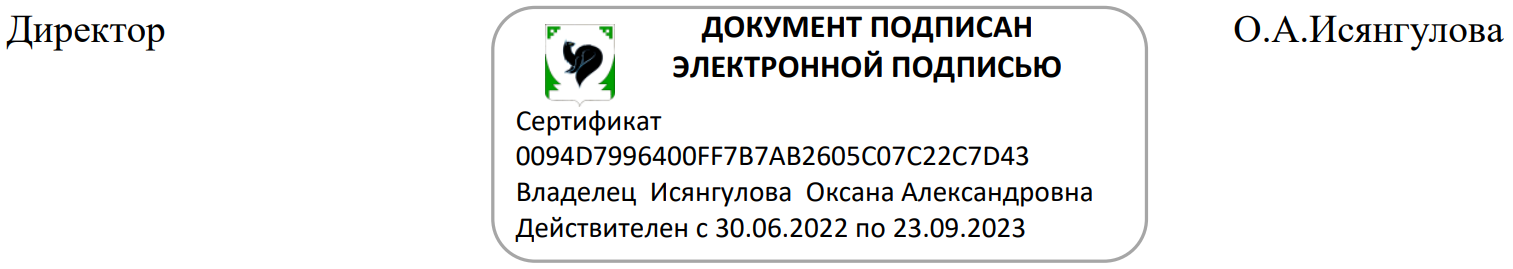 РассмотреноУправляющим Советом МБОУ «СОШ №4» Протокол № 1 от «24» сентября  2019г.Советом обучающихся  МБОУ «СОШ №4»Протокол №1  от «26» сентября 2019 г.Педагогическим СоветомПротокол №1 от «30» августа 2019 г.   Утверждено                                                                                                  приказом  директора           МАОУ «СОШ №4» № 50/0от «16» января 2020г.